როგორ დავიბანოთ ხელები სწორად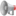 #დარჩისახლში#შენიუსაფრთხოებისთვის#ნუშეუქმნისხვასპრობლემას#დარჩიშენისკოლისთვითმმართველობასთანრა არის ხელების სწორად დაბანის საუკეთესო გზა?დაისველეთ ხელები გამდინარე წყლითწაისვით საკმარისი რაოდენობის საპონი, რომ დაფაროთ სველი ხელებიდაიმუშავეთ ხელის ყველა ნაწილი - ხელის გულები, მტევნის ზურგი, ადგილები თითებს შორის და ფრჩხილებს ქვემოთ - მინიმუმ 20 წამის განმავლობაში.კარგად ჩამოიბანეთ გამდინარე წყლით.გაიშრეთ ხელები ქსოვილის სუფთა პირსახოცით ან ერთჯერადი პირსახოცით.https://www.facebook.com/nini.malaymadze.3/videos/687113228760336